蘇轍〈遺老齋記〉學習單  【教師版】設計者：育成高中 楊雅貴                               　　年　　　班　座號　　　姓名：　　         　壹、題解與思辨一、題目訊息想一想　（一）為何命名為「遺老」？「遺老」的意涵為何？　（二）蘇轍晚年自稱「潁濱遺老」，並以「遺老」為齋命名，那麼在〈遺老齋記〉將透露什麼心情與想法呢？　（三）回想一下，歐陽修自號「醉翁」，並以「醉翁」為亭命名，在〈醉翁亭記〉一文，他如何連結「醉翁」其人與亭的關係呢？課前閱讀暖身操　　蘇轍〈遺老齋記〉以「遺老」為齋命名，那麼，蘇轍的「遺老」的意涵可能為何呢？我們先來認識「遺老」二字有哪些意涵？　　請閱讀以下四則資料，判斷「遺老」意涵為何：　　※關於甲、乙、丙、丁四文的「遺老」意涵，請將答案連連看：二、創作動機與背景蘇轍〈遺老齋記〉一文，寫於宋徽宗大觀元年（1107），此時蘇轍69歲，前後閑居許州已六年餘，定居潁川。此居室由蘇轍諸子所建，歷五年而成，蘇轍以其自號「潁濱遺老」，命名為「遺老齋」，並作此文以記之。此文完成的前一年，蘇轍完成〈潁濱遺老傳〉一文。從字號與齋名的關聯性，可知此文的賞析重點之一，在理解蘇轍如何將自己名號與居室名稱作連結，並了解其寫作手法。三、文體性質：「記」體文、命名文學　　蘇轍〈遺老齋記〉屬建物記，也是命名文學。試比較歐陽修〈醉翁亭記〉與蘇轍〈遺老齋記〉兩文之寫作背景，並於空格處填入答案：貳、認識作者：蘇轍（一）生平小傳　　蘇轍（1039—1112年），字子由，眉州眉山（今四川）人，唐宋八大家之一，與父洵、兄軾合稱三蘇。從仕途角度看其人生經歷，大致有六階段：閱讀想一想（一）「丙」階段，蘇轍所作〈黃州快哉亭記〉云：「夫風無雌雄之異，而人有遇不遇之變。……士生於世，使其中不自得，將何往而非病？使其中坦然，不以物傷性，將何適而非快？」（譯：風並沒有什麼雄雌的分別，但是人倒有境遇好壞的變化。……讀書人活在世上，假使他的內心不自在，那麼到哪兒會不感傷呢？假使他的心裡舒坦平靜，不因外在的際遇而傷害本身的性靈，那麼到哪兒會不快樂呢？）　　蘇轍提出士人「自得（快哉）」方法，如下： ※蘇轍所謂的「自得」是「不以物傷性」與范仲淹〈岳陽樓記〉所說的「不以物喜，不以己悲」（不因外在環境的變遷與人事的得失，而有悲喜的不同）的心境相同嗎？（二）若從「得志」角度來觀察，你認為蘇轍仕途經歷六階段中，哪一階段「最得志」？判斷依據為何？(二)我是誰？──蘇轍〈潁濱遺老傳〉之自我介紹　　蘇轍69歲作〈遺老齋記〉，此前一年，68歲時作〈潁濱遺老傳〉。〈潁濱遺老傳〉歷敘生平經歷、心志抱負與從政歷程，文長萬餘言，內容包括數篇奏章，並娓娓道出與仁宗、神宗、宣仁后、哲宗、徽宗等君臣論政、互動事蹟；是自傳，也可說近似於學習歷程自述。　　「經歷概括」之Ａ是家庭背景介紹；而戊、己階段，則可對應前一節「生平小傳」之戊、己階段。閱讀想一想（一）請閱讀「Ａ」段、「己-1」段雙底線文字。開篇「Ａ」段蘇轍以其父所言：「是庶幾能明吾學者」及其母所言：「二子必不負吾志」，而文末「己-1」段對自己完成的著作：「自謂得聖賢之遺意」、「繕書而藏之，顧謂諸子：『今世已矣，後有達者，必有取焉耳。』」，如此首尾呼應，請推論其所傳達的想法，以下選項適合的有：（多選）□青出於藍　　■克紹箕裘　　■無忝所生　　■學有所成　　□典型足式【解析】無忝所生：不辱父母，對得起父母。典型足式：哀輓老年男性輓辭。（二）蘇轍於文末兩次笑談寫作〈潁濱遺老傳〉的想法，其所傳達出的生活態度，請回答於下表空格處。（20字內）（三）根據上文，請判斷「潁濱遺老」的「遺老」意涵，下列適合的選項有：（多選）　■更歷世事的老人　　■先帝的舊臣　　□前一朝代的舊臣　　□（被）遺棄的老人參、〈遺老齋記〉全文、翻譯與注釋：肆、閱讀理解與分析一、第一段文意理解與分析（一）段旨與章法結構段旨寫居住潁川之緣由與遺老齋建成之人事，並點出齋名與名號相關。（二）請閱讀本段文意簡析與結構表，回答下列問題：1.蘇轍說：「思歸而不能」，請參考前一節「生平小傳」的「己」階段仕宦經歷，判斷蘇轍「不能」歸鄉的原因，與下列最相關的是：　□仕途失意，近鄉情怯   　■新黨執政，舊黨遭貶   　□年老體衰，無力返鄉2.此段採用「諸子憂之曰」、「予曰」的父子對話方式行文，其敘事觀點與角度是：　■第一人稱（我）　       □第二人稱（你）　       □第三人稱（他或某某）3.文中：「（甲）乃辟其四楹，加明窗曲檻，為（乙）燕居之齋。齋成，（丙）求 （丁）所以名之。予曰：予「潁濱遺老」也，盍以「遺老」名之？」   請判斷甲、乙、丙 、丁所省略的主語、賓語，依次為：  □諸子、父母、諸子、野人                　 □予（蘇轍）、父母、諸子、野人　■諸子、予（蘇轍）、諸子、予（蘇轍）        □予（蘇轍）、諸子、予（蘇轍）、諸子4.蘇轍建造「遺老齋」的背景因素有：（多選）  □感念皇恩浩大         ■兒子孝親表現  ■閑隱定居穎川       　■自然環境具有閒遠意境5.「盍以『遺老』名之？」一句，屬於設問方式是：  ■反詰：心中有定見　   □提問：自問自答　      □疑問：心中無答案6.由「予『潁濱遺老』也，盍以『遺老』名之？」可知，蘇轍為齋命名的發想點是以自己字號來命名，所以根據〈潁濱遺老傳〉對「潁濱遺老」意涵的理解，齋名為「遺老」的意涵為： 　■更歷世事的老人　　■先帝的舊臣　　□前一朝代的舊臣　　□（被）遺棄的老人二、第二段文意理解與分析（一）段旨與章法結構段旨對兒子訴說自己的人生經歷與感受，進一步說明為齋命名「遺老」之緣由。（二）請閱讀本段文意簡析與結構表，回答下列問題：1.蘇轍云「予幼從事於詩書，凡世人之所能，茫然不知也」，下啟自己青年、壯年、中年的仕途遭遇。從前一節〈潁濱遺老傳〉的「Ａ」、「己－1」階段，可推知蘇轍的學習內涵大致如下：蘇轍將自己「學習詩書」與「世人所能」相對並論，如果從本段蘇轍所敘述之青年、壯年、中年的仕途遭遇來看，蘇轍所指「世人之所能」為何？（30字內）2.「凡世人之所能，茫然不知也」與「然其間與世俗相從，事之不如意者，十常六七」的「世人」、「世俗」意涵，下列何者正確？　■相同，指學行不佳或政治理念不同的人　□相異，前指一般人，後指粗俗平庸的人【3~5題為題組】　　此段開頭以「汝曹誌之」提醒兒子，向兒子簡述為父（蘇轍）人生順境與逆境反覆的遭遇，因而有「蓋予之遭遇者再，皆古人所希有」、「然其間與世俗相從，事之不如意者，十常六七，雖號為得志，而實不然」感慨。3.蘇轍寫幼年、青年、壯年到中年階段，卻沒有寫登科與晚年階段的仕途遭遇，請填入空格處：4.關於蘇轍對「得志」與「如意」的看法，下列最適當的是： ■期勉諸子對仕途盡力但不強求，了解政治現實□期勉諸子追求得志仕途，但也要追求人事如意□期勉諸子仕途要得志，必定要學會尋求政治奧援，選擇飛黃騰達的黨派□期勉諸子放棄追求當高官的得志人生，因人生總是事與願違，難以如意5.推測蘇轍略而不寫科舉與晚年階段之仕途遭遇的理由，可能有：（多選） □科舉中第其實很簡單，不須對諸子炫耀，再多費筆墨 ■目前為新黨朝臣執政，因元祐黨籍碑舊怨，不願提起 ■哲宗、徽宗及執政大臣對舊黨不滿，現階段低調為佳 □期勉諸子仕宦得志以國為重，不以父親晚年貶謫為意【6~7題為題組】6. 此段扣題「遺老齋」的句子是（請寫出原文）：（   今予退居一室之間   ）7. 蘇轍分享今日居遺老齋的快樂方程式為： 　　　　　快樂＝如意＝退居一室之間＋不與物接　由此判斷，蘇轍將齋命名為「遺老」的意涵，與下列畫底線文字最接近的是：　□《孟子．盡心上》：「獨孤臣孽子，其操心也危，其慮患也深。」（被疏遠、孤立的臣子與失寵的庶子）　□《禮記．學記》：「獨學而無友，則孤陋而寡聞。」（比喻無人可切磋，學識有限）　■蘇軾〈赤壁賦〉：「飄飄乎如遺世獨立，羽化而登仙。」（脫離俗世而獨自生存）  □蘇轍〈黃州快哉亭記〉：「曹孟德、孫仲謀之所睥睨，周瑜、陸遜之所馳騖，其流風遺跡，亦足以稱快世俗。」（前代流傳下來的風尚舊跡） 三、第三段文意理解與分析（一）段旨與章法結構:（二）請閱讀本段文意簡析與結構表，回答下列問題：1.蘇轍對「寡過」的建議是待在「遺老齋」即可，此種處世態度可呼應前段的文句是：   □其南修竹古柏，蕭然如野人之家　 □從事於詩書，凡世人之所能，茫然不知也　 □然其間與世俗相從，事之不如意者，十常六七　 ■退居一室之間，杜門卻掃，不與物接2.蘇轍兩次以「汝曹誌之」提起文章，與人何種感受？（30字內）四、全文統整與分析（一）全文章法結構如下：                    因庚辰之冬……客於潁川，思歸而不能     敘   底（背景）    果諸子憂之曰：「父母老矣……，盍以「遺老」名之？　      （建造遺老齋並命名的緣由）　　　　　圖（焦點）    幼年汝曹誌之。予幼從事於詩書，……茫然不知也     （人生經歷與齋名   青年年二十有三，……宰相不得已，置之下第          的關係）      壯年自是流落，凡二十餘年　　　　　　　　        中年及宣后臨朝，擢為右司諫……而與聞國政     論   因(抒情)      反蓋予之遭遇者再……號為得志，而實不然   (處遺老齋之樂)  　 　 正予聞之：樂莫善於如意……，未有善於今日者也　　　　　果(論理)/正汝曹誌之：學道而求寡過，如予今日之處遺老齋可也（二）你認為所謂的「如意」與「得志」與否，有無相關性呢？伍、文學探究：蘇轍「潁濱遺老」與「遺老」命名意涵　　蘇轍並未直接言明「潁濱遺老」與「遺老」意涵，其命名意涵究竟為何呢？除了〈穎濱遺老傳〉及〈遺老齋記〉之外，請閱讀以下詩文，以相參照：1. 關於甲文：「予少以文字為樂，涵泳其間，至以忘老」與孔子：「發憤忘食，樂以忘憂，不知老之將至云爾。」的「老」兩者意涵的相關性是：　□相同，指老年人  ■相同，指年老狀態  □不同，一指老年人，一指年老狀態2. 乙詩中，蘇轍表示在「遺老齋」初成時，常於齋中閒坐終日的原因，下列敘述有誤的是：  □因為喜歡書齋外面的竹子與松樹風景，環境清幽　■因為年紀大記性差，常因忘記自己的名字而呆坐　□因為往來者大都是田家人或是佛教徒，遠離塵俗3. 關於甲文：「予少以文字為樂，涵泳其間，至以忘老」與乙詩：「老人身世兩相遺」，試分析「潁濱遺老」與「遺老齋」的「遺老」，所表達的意涵有：短文寫作：以我之名※請閱讀以下文章之後，回答問題：請分項回答下列問題：問題（一）：請說明甲、乙二文對「名字」與「形象」的看法。文長限80字以內。問題（二）：你認為「姓名」的意義為何？具有哪些功能性？你對丙文所述改名「鮭魚」的做法，有何看法？文長限300字以內。〔參考答案〕問題（一）：甲文有著為人父為子命名的深意與期許，希望二子能如其名般的性格與人生。乙文之「渾沌」名稱，無法連結形象，必須根據各個文本說明，才能了解其形象與意涵。（73字）問題（二）：同學可從對自己「姓名」的想法切入，思考姓名對個人、家庭、學校、社會、文化等層面的意義與功能性；丙文改名「鮭魚」事件，請先說明你對改名「鮭魚」一事，所採取的立場是贊成或是反對，並陳述你的理由為何，思考面向可從個人的慾望、個性以及當時社會風氣、姓名條例、同儕影響等等因素切入。乙文參考資源：https://www.mirrormedia.mg/story/20220526edi032/https://www.wealth.com.tw/articles/31990b33-652c-4ad4-82ea-72a82f1874e9原 文譯 文甲《孟子．告子下》：「孟子曰：『天子適諸侯曰巡狩，諸侯朝於天子曰述職。春省耕而補不足，秋省斂而助不給。入其疆，土地辟，田野治，養老尊賢，俊傑在位，則有慶，慶以地。入其疆，土地荒蕪，遺老失賢，掊克在位，則有讓。』」孟子說：「天子前往諸侯國稱為「巡狩」，諸侯朝見天子稱為「述職」。春天視察耕種並補助窮困的人；秋天視察收穫並救濟缺糧的人。天子進入諸侯的疆界巡狩，如果諸侯的土地開墾，田野整治，老人得到贍養，賢人受到尊敬，傑出之人在位，那麼就有獎賞，是以土地作為獎賞。進入諸侯的疆界，如果土地荒蕪，「遺老」，賢人被排斥，貪官汙吏（掊克：聚斂之臣）在位，那麼就有責罰。」乙《史記．樊酈滕灌列傳論》：「太史公曰：『吾適豐沛，問其遺老，觀故蕭、曹、樊噲、滕公之家，及其素，異哉所聞！』」太史公説：「我曾經到過豐縣、沛縣，訪問當地的「遺老」，觀看原來蕭何、曹參、樊噲、夏侯嬰居住的地方，打聽他們當年日常事蹟，所聽到的真是令人驚異呀！」丙《漢書．卷三六．楚元王劉交傳》：「（楚元王劉交）曰：『吾幸得同姓末屬，累世蒙漢厚恩，身為宗室遺老，歷事三主。上以我先帝舊臣，每進見常加優禮……」我有幸成為漢朝劉姓宗室支脈，歷世蒙受朝廷厚恩，身為漢宗室「遺老」，已朝奉三朝漢朝帝王。皇上因我是先帝漢高祖的舊臣，每次前往朝廷常有優厚之禮加封我丁《晉書．卷八二．徐廣傳》：「君為宋朝佐命，吾乃晉室遺老，憂喜之事固不同時。」您（謝晦）是輔助南朝宋武帝劉裕創立帝業的大臣，我（徐廣）是晉朝「遺老」，我們所憂所喜本不相同。代號連連看意涵甲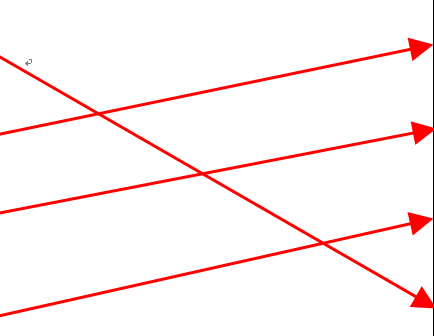 更歷世事的老人乙先帝的舊臣丙前一朝代的舊臣丁遺棄老人作者自號命名建物建造者建物記寫作年紀地點(職業)歐陽修醉翁醉翁亭山僧智僊醉翁亭記約四十歲滁州（太守）蘇轍潁濱遺老遺老齋蘇轍諸子遺老齋記六十九歲穎昌（閑居）甲19歲~：仁宗嘉祐初期──年少中第，名動京師嘉祐二年（1057），蘇轍19歲，與其兄蘇軾同登進士科。在京期間，有〈上樞密韓太尉書〉一文，上書求見韓琦，提出「文氣說」，強調閱歷有助於為文。同年四月，母程氏卒於家，隨父兄返蜀居喪。嘉祐二年（1057），蘇轍19歲，與其兄蘇軾同登進士科。在京期間，有〈上樞密韓太尉書〉一文，上書求見韓琦，提出「文氣說」，強調閱歷有助於為文。同年四月，母程氏卒於家，隨父兄返蜀居喪。乙23歲~：仁宗嘉祐年間──制舉直言，降級一等仁宗嘉祐六年（1061），蘇轍應制舉，對策賢良方正能直言極諫科。時年23歲，因對策切直，指正朝廷得失，無所顧慮，引起考官爭論，或以為其極言切直，可入三等；或以為不遜，力請黜之。後因仁宗曰：「其言直切，不可棄也。」乃降一等收之。於是，將蘇轍置於第四等。仁宗嘉祐六年（1061），蘇轍應制舉，對策賢良方正能直言極諫科。時年23歲，因對策切直，指正朝廷得失，無所顧慮，引起考官爭論，或以為其極言切直，可入三等；或以為不遜，力請黜之。後因仁宗曰：「其言直切，不可棄也。」乃降一等收之。於是，將蘇轍置於第四等。丙25~46歲：神宗元豐時期──歷練多為地方官仁宗嘉祐七年（1062）至英宗治平元年（1064），侍蘇洵於京師。至神宗元豐七年（1084）為止，歷官大名府推官、制置三司條例司屬官、陳州學官、齊州掌書記、著作佐郎、簽書南京判官；元豐二年（1080）十二月底，因蘇軾烏臺詩案，坐謫監筠州鹽酒稅，五年不得調（元豐六年（1083），轍45歲，於筠州（高安）時，作〈黃州快哉亭記〉），元豐七年（1084）九月為歙州績溪令等。仁宗嘉祐七年（1062）至英宗治平元年（1064），侍蘇洵於京師。至神宗元豐七年（1084）為止，歷官大名府推官、制置三司條例司屬官、陳州學官、齊州掌書記、著作佐郎、簽書南京判官；元豐二年（1080）十二月底，因蘇軾烏臺詩案，坐謫監筠州鹽酒稅，五年不得調（元豐六年（1083），轍45歲，於筠州（高安）時，作〈黃州快哉亭記〉），元豐七年（1084）九月為歙州績溪令等。丁47~55歲：宣仁太后聽政之哲宗元祐時期──官位品級上升至副宰相元豐八年（1085）三月神宗崩，哲宗繼位，宣仁太后聽政，召司馬光主國政，廢除王安石新政，所謂「元祐更化」。八月召蘇轍為秘書省校書郎（從九品），轍時年47歲。元祐元年二月至京師，除右司諫（正七品）→元祐三年任戶部侍郎（從三品）→元祐四年擢翰林學士，知制誥（正三品）→元祐五年權吏部尚書（從二品）→改御史中丞（從三品）→元祐六年擢尚書右丞（正三品，副宰相）→元祐七年至八年，轍55歲，為大中大夫（文散階：從四品上），守門下侍郎（正二品，執政官）。元豐八年（1085）三月神宗崩，哲宗繼位，宣仁太后聽政，召司馬光主國政，廢除王安石新政，所謂「元祐更化」。八月召蘇轍為秘書省校書郎（從九品），轍時年47歲。元祐元年二月至京師，除右司諫（正七品）→元祐三年任戶部侍郎（從三品）→元祐四年擢翰林學士，知制誥（正三品）→元祐五年權吏部尚書（從二品）→改御史中丞（從三品）→元祐六年擢尚書右丞（正三品，副宰相）→元祐七年至八年，轍55歲，為大中大夫（文散階：從四品上），守門下侍郎（正二品，執政官）。戊56~62歲：哲宗親政時期──新黨排擠，轉任地方官哲宗紹聖元年（1094）親政。轍56歲，因上書論進退大臣之事，忤哲宗及元豐新黨諸臣，三月蘇轍自太中大夫、門下侍郎以守本官知汝州→再貶袁州→筠州。紹聖四年（1097）三月，再謫雷州安置→元符元年（1098）六月移循州。元符三年（1100）正月哲宗崩，徽宗立，時轍62歲，二月量移徙永州、四月移居岳州。哲宗紹聖元年（1094）親政。轍56歲，因上書論進退大臣之事，忤哲宗及元豐新黨諸臣，三月蘇轍自太中大夫、門下侍郎以守本官知汝州→再貶袁州→筠州。紹聖四年（1097）三月，再謫雷州安置→元符元年（1098）六月移循州。元符三年（1100）正月哲宗崩，徽宗立，時轍62歲，二月量移徙永州、四月移居岳州。己63~74歲：徽宗時期──許州潁川時期元符三年（1100）十一月，提舉鳳翔上清太平宮，外州軍任便居住，還居許州潁川。徽宗建中靖國元年（1101）七月蘇軾卒於常州。徽宗崇寧元年（1102）蘇轍閑居穎昌。崇寧二年（1103）正月，詔燬蘇軾、蘇轍等人文集板片，轍為避禍遷居汝南。崇寧三年（1104）正月還居許州潁川。崇寧五年（1106）正月，時蘇轍68歲，作〈潁濱遺老傳〉；同年，轍編成《欒城後集》。大觀元年（1107）「遺老齋」建成。大觀二年（1108）正月，徽宗受八寶於大慶殿，大赦天下，蘇轍復官（中大夫），時70歲，仍閒居穎昌。徽宗政和元年（1111）蘇轍編成《欒城三集》。政和二年（1112）九月以大中大夫致仕。同年十月三日卒，諡文定，年74。（注：崇寧四年（1105）徽宗聽從宰相蔡京建議，詔令將反對王安石變法的舊黨309人列名於碑，即「元祐黨籍（人）碑」，以戒臣子；蘇轍、蘇軾亦列名其中。隔年，下詔毀碑，赦元祐黨人。）元符三年（1100）十一月，提舉鳳翔上清太平宮，外州軍任便居住，還居許州潁川。徽宗建中靖國元年（1101）七月蘇軾卒於常州。徽宗崇寧元年（1102）蘇轍閑居穎昌。崇寧二年（1103）正月，詔燬蘇軾、蘇轍等人文集板片，轍為避禍遷居汝南。崇寧三年（1104）正月還居許州潁川。崇寧五年（1106）正月，時蘇轍68歲，作〈潁濱遺老傳〉；同年，轍編成《欒城後集》。大觀元年（1107）「遺老齋」建成。大觀二年（1108）正月，徽宗受八寶於大慶殿，大赦天下，蘇轍復官（中大夫），時70歲，仍閒居穎昌。徽宗政和元年（1111）蘇轍編成《欒城三集》。政和二年（1112）九月以大中大夫致仕。同年十月三日卒，諡文定，年74。（注：崇寧四年（1105）徽宗聽從宰相蔡京建議，詔令將反對王安石變法的舊黨309人列名於碑，即「元祐黨籍（人）碑」，以戒臣子；蘇轍、蘇軾亦列名其中。隔年，下詔毀碑，赦元祐黨人。）問題1：是否相同問題2：說明你判斷的理由？（40字以內）作答■相同□不同參考答案：說明只要秉性真誠、得失無愧於心，即無須在意外在境遇（貶謫）的挫折。問題作答區1你認為蘇轍最「得志」的階段為何？□甲  　□乙  　□丙  　□丁　  □戊  　□己2承上題，說明你判斷與推論「得志」的依據是什麼？（20字以內）因丙、戊因貶謫宦遊地方，答案選甲、乙、丁、己較佳。若選甲，是依據他十九歲中舉少年得志，終於可名揚天下。若選乙，是他能得到仁宗對其直言極諫的諒解與肯定。若選丁，為是從「學而優則仕」角度來看，因仕途節節高升，乃是當時士人施展才學、光耀門楣的志向所在，符合當時士人從政文化。若選己，在能避禍、著述、復官，終能於穎川安享晚年。經歷概括原文（省略奏章與論政文字）翻　譯Ａ自傳從父母的學行切入，再從父教與母教的影響與期許切入戊與當權者（新黨）未能相合．又屢遷謫己-1歸隱許州，接續未完之著述而有成己-2作〈潁濱遺老傳〉之用心：一生得失之記載己-3以佛理相印證：本心(精神)常在潁濱遺老，姓蘇氏，名轍，字子由。（Ａ）父曰眉山先生，隱居不出，老而以文名天下，天下所謂老蘇者也。歐陽文忠公以文章獨步當世，見先生而嘆曰：「予閱文士多矣，獨喜尹師魯、石守道，然意常有所未足。今見君之文，予意足矣。」先生既不用於世，有子軾、轍，以所學授之，曰：「是庶幾能明吾學者。」母成國太夫人程氏，亦好讀書，明識過人，志節凜然，每語其家人：「二子必不負吾志。」……（戊）以本官出知汝州。居數月，元豐諸人皆會於朝，再謫知袁州。未至，降授朝議大夫，分司南京，筠州居住。居三年，責授化州別駕，雷州安置。凡居筠、雷、循七年。（己-1）居許六年，杜門復理舊學，於是《詩》、《春秋傳》、《老子解》、《古史》四書皆成。嘗撫卷而嘆，自謂得聖賢之遺意。繕書而藏之，顧謂諸子：「今世已矣，後有達者，必有取焉耳。」……（己-2）予居潁川六年，歲在丙戌，秋九月，閱篋中舊書，得平生所為，惜其久而忘之也，乃作〈潁濱遺老傳〉，凡萬餘言。已而自笑曰：「此世間得失耳，何足以語達人哉！」（己-3）昔予年四十有二，始居高安，與一二衲僧游，聽其言，知萬法皆空，惟有此心不生不滅。以此居富貴、處貧賤二十餘年，而心未嘗動，然猶未睹夫實相也。及讀《楞嚴》：「以六求一，以一除六，至於一六兼忘，雖踐諸相，皆無所礙。」乃油然而笑曰：「此豈實相也哉！夫一猶可忘，而況〈遺老傳〉乎？雖取而焚之可也。」(我晚號)潁濱遺老，我姓蘇名轍，字子由。（Ａ）父親蘇洵即眉山先生，隱居不出，老年時因文章而名滿天下，人稱老蘇。歐陽修認為我父親文章為當世之冠，讀他文章讚嘆說：「我看過許多文人，只喜歡尹洙、石介，但內心常感人才仍不足。今天我看了您的文章，我心滿意足了。」父親當時既然不被重用，於是就將所學教導給兩個兒子蘇軾、蘇轍，說：「這兩兒子差不多能發揚我的學問了。」母親程氏，也非常喜好讀書，聰明見識過於常人，有堅定志節，總是告訴家人說：「這兩兒子一定不辜負我的心意。」……（戊）後來我以太中大夫、門下侍郎以守本官知汝州，數月之後，元豐新黨人多回朝執政，我再謫袁州。未至，降授朝議大夫，分司南京，筠州居住。居三年，責授化州別駕，雷州安置。共居住在筠州、雷州、循州七年之久。（己-1）後來居住在許州六年，杜絕往來，又開始整理（年輕時未整理完的）舊的著述學問，於是完成《詩》、《春秋傳》、《老子解》、《古史》四書的著述考訂。我曾經拿著書本而滿足感嘆，認為自己能理解聖賢之著作之深意。我抄寫這些書以便收藏，並回頭告訴我的孩子說：「這輩子就這樣了，後世如果有優秀的人才，一定能從這些書得到收穫。」…（己-2）予居住在潁川六年，歲在丙戌，秋九月，閱讀書箱中舊書，省視一生所為，感嘆日久恐會忘記，於是寫下〈潁濱遺老傳〉一文，總共一萬多餘字。完成沒多久，不禁自我解嘲說：「這只是我這一生的得失事跡紀錄罷了，哪裡還需要告訴那些本就明達事理的人呢！」（己-3）我四十二歲時，（因蘇軾烏臺詩案，連坐，貶至筠州）才居住高安（筠州）這裡，與一兩個僧侶往來，聽他們講佛理，了解萬象皆是空相，唯有真心常在。我用這樣的體悟，在接下來二十多年的富貴、貧賤起伏中，安心自處，未曾動搖心志，然而我還是未能看到真正本質。直到讀到《楞嚴》的「六根亦如是，……成圓明淨妙。」如能保有妙絕本心，那麼人生經歷多少起伏波折，皆不妨礙本心。我於是不禁笑到：「這難道就是實相嗎？本體作用尚且可忘卻，何況〈遺老傳〉呢？那麼燒掉這篇文章，也是可以了。」【注釋】釋褐：褐，指平民穿的粗布衣服。「釋褐」即褪去平民衣服換上官服，喻始任官職。此指進士及第授官。蘇轍，臣所薦也：宋代制舉非常設，由皇帝詔試開科，並由大臣引薦，直接考試。蘇轍進士及第後，授澠池縣主簿，未及就任，即獲楊畋（樂道）薦舉，得以參加制舉，應賢良方正能直言極諫科，入第四等。蘇軾則獲歐陽修薦舉，參加才識兼茂明於體用科，入第三等。昔予年四十有二，始居高安……此心不生不滅：高安，即指筠州。元豐二年（1080）十二月底，因蘇軾烏臺詩案，坐謫監筠州鹽酒稅，五年不得調，元豐三年（1081），蘇轍赴貶所筠州，時四十二歲，對佛理有深刻體會。實相:佛教指現象的本質、真實性，也作「法性」、「真如」。及讀《楞嚴》……皆無所礙：出自《大佛頂首楞嚴經》：「六根亦如是，元依一精明，分成六和合，一處成休復，六用皆不成。塵垢應念銷。成圓明淨妙。」（大意為：六根亦和虛幻影戲一樣。元本是一體，而分作六種作用。如果一處能返本還原，得到解脫，其他六處都不成作用。所有的前塵污垢亦都應念銷滅；就能成就本來的妙明真心，性淨明體）【注釋】釋褐：褐，指平民穿的粗布衣服。「釋褐」即褪去平民衣服換上官服，喻始任官職。此指進士及第授官。蘇轍，臣所薦也：宋代制舉非常設，由皇帝詔試開科，並由大臣引薦，直接考試。蘇轍進士及第後，授澠池縣主簿，未及就任，即獲楊畋（樂道）薦舉，得以參加制舉，應賢良方正能直言極諫科，入第四等。蘇軾則獲歐陽修薦舉，參加才識兼茂明於體用科，入第三等。昔予年四十有二，始居高安……此心不生不滅：高安，即指筠州。元豐二年（1080）十二月底，因蘇軾烏臺詩案，坐謫監筠州鹽酒稅，五年不得調，元豐三年（1081），蘇轍赴貶所筠州，時四十二歲，對佛理有深刻體會。實相:佛教指現象的本質、真實性，也作「法性」、「真如」。及讀《楞嚴》……皆無所礙：出自《大佛頂首楞嚴經》：「六根亦如是，元依一精明，分成六和合，一處成休復，六用皆不成。塵垢應念銷。成圓明淨妙。」（大意為：六根亦和虛幻影戲一樣。元本是一體，而分作六種作用。如果一處能返本還原，得到解脫，其他六處都不成作用。所有的前塵污垢亦都應念銷滅；就能成就本來的妙明真心，性淨明體）【注釋】釋褐：褐，指平民穿的粗布衣服。「釋褐」即褪去平民衣服換上官服，喻始任官職。此指進士及第授官。蘇轍，臣所薦也：宋代制舉非常設，由皇帝詔試開科，並由大臣引薦，直接考試。蘇轍進士及第後，授澠池縣主簿，未及就任，即獲楊畋（樂道）薦舉，得以參加制舉，應賢良方正能直言極諫科，入第四等。蘇軾則獲歐陽修薦舉，參加才識兼茂明於體用科，入第三等。昔予年四十有二，始居高安……此心不生不滅：高安，即指筠州。元豐二年（1080）十二月底，因蘇軾烏臺詩案，坐謫監筠州鹽酒稅，五年不得調，元豐三年（1081），蘇轍赴貶所筠州，時四十二歲，對佛理有深刻體會。實相:佛教指現象的本質、真實性，也作「法性」、「真如」。及讀《楞嚴》……皆無所礙：出自《大佛頂首楞嚴經》：「六根亦如是，元依一精明，分成六和合，一處成休復，六用皆不成。塵垢應念銷。成圓明淨妙。」（大意為：六根亦和虛幻影戲一樣。元本是一體，而分作六種作用。如果一處能返本還原，得到解脫，其他六處都不成作用。所有的前塵污垢亦都應念銷滅；就能成就本來的妙明真心，性淨明體）經歷笑談〈潁濱遺老傳〉回顧一生經歷的體悟閑居穎昌的生活態度己-2此世間得失耳，何足以語達人哉！人生經歷有得有失參考答案：自在悠閒、無怨尤，對人生得失，成熟以對，心志清明而堅定己-3雖取而焚之可也本心不變參考答案：自在悠閒、無怨尤，對人生得失，成熟以對，心志清明而堅定【原文】第一段　　庚辰之冬，予蒙恩歸自南荒，客於潁川，思歸而不能。諸子憂之曰：「父母老矣，而居室未完，吾儕之責也。」則相與卜築，五年而有成。其南修竹古柏，蕭然如野人之家。乃辟其四楹，加明窗曲檻，為燕居之齋。齋成，求所以名之。予曰：予「潁濱遺老」也，盍以「遺老」名之？第二段　　汝曹誌之：予幼從事於詩書，凡世人之所能，茫然不知也。年二十有三，朝廷方求直言，有以予應詔者。予采道路之言，論宮掖之秘，自謂必以此獲罪，而有司果以為不遜。上獨不許曰：「吾以直言求士，士以直言告我。今而黜之，天下其謂我何？」宰相不得已，置之下第。自是流落，凡二十餘年。及宣后臨朝，擢為右司諫。凡有所言，多聽納者。不五年，而與聞國政。蓋予之遭遇者再，皆古人所希有。然其間與世俗相從，事之不如意者，十常六七，雖號為得志，而實不然。予聞之：樂莫善於如意，憂莫慘於不如意。今予退居一室之間，杜門卻掃，不與物接。心之所可，未嘗不行；心所不可，未嘗不止。行止未嘗少不如意，則予平生之樂，未有善於今日者也。第三段　　汝曹誌之：學道而求寡過，如予今日之處遺老齋可也。【譯文】第一段庚辰年（哲宗元符三年，1100），冬天，我蒙聖恩（寬宥）從汝南蠻荒之地召回，客居在穎川，想要回家鄉卻又不成。諸兒女憂心說道：「父母今已年老，而居室卻還沒有完成，是我輩的責任啊。」於是相互謀劃籌建，五年才建成。居室的南面是高大的竹子和古柏，閒遠意境猶如居處村野的平民的住家環境。於是就建造四楹柱，加上了明亮的窗戶和曲折欄杆，做為閒居之書房。書房建成，兒女讓我來命名。我說：我是「潁濱遺老」，何不就用「遺老」這個名字來命名呢？ 第二段你們記著我這些話：我很小就開始專注於詩書方面，常人所會的，而我竟茫然無所知。我二十三歲那年，朝廷制舉有直言極諫科，有人就推薦我去應對策。我對策時參考許多民間說法，談論宮廷中的私密（論施政之失），自以為必然會以此獲罪，而考官果然認為我不敬（意欲黜落我）。但是聖上卻不贊成考官意見，說：「我以直言科徵求天下之士，士子以直言對策，而今我卻黜落他，天下人將要怎麼說我呢？」宰相沒辦法，只好讓我身處下等第（由第三等降一等，為第四等）。從此我的仕途乖舛，淪落地方官二十餘年。到了宣后臨朝的時候（哲宗元祐元年）拔擢我為右司諫。大凡我的諫言，多半會被採納。不到五年，就讓我參議國政（元祐六年擢為尚書右丞）。我的仕途遭遇起起伏伏，實在是自古少有。然而這其間的各種人事經歷，不如意的事，常有六七成。雖然號稱是得志，其實不然。我聽說：最快樂的事莫過於凡事如意，最悲慘的事莫過於凡事不如意。現在我退居在一室之中，閉門謝客，不與人事往來（無所煩擾）。心中所稱意的，未嘗不去實行；心中所不滿意的，也都不去做它。行止之間沒有稍許的不如意，所以我平生之樂，沒有再好過今日的了。第三段你們記著：學習儒家修身之道而力求減少過失，如同我今日這般身處遺老齋（不與物接）就可做到了。【注釋】庚辰之冬，予歸自南荒：庚辰，哲宗元符三年（1100），時蘇轍六十二歲。蘇轍貶官循州，徙永州、岳州、還居穎昌。父母老矣：蘇轍妻，仁宗至和二年（1055），蘇轍十七歲，娶妻史氏，年十五。蘇轍卒於徽宗政和二年（1112），享壽七十四歲；五年後（政和七年，1117），史氏卒。五年而有成：建成時間為徽宗大觀元年（1107），時蘇轍六十九歲，蘇轍是年九月有〈初成遺老齋、待月軒、藏書室〉詩。蕭然：閒遠的樣子。燕居：閒居。有以予應詔者：蘇轍原授澠池縣主簿，獲楊樂道薦舉，得以參加制舉，應賢良方正能直言極諫科。予采道路之言，論宮掖之秘：蘇轍於嘉祐六年(1061)應賢良方正能直言極諫科，對策無忌憚，矛頭直指仁宗，甚至揭其宮秘事：「竊聞之道路，陛下自近歲以來，宮中貴姬至以千數，歌舞飲酒，歡樂失節；坐朝不聞諮謨，便殿無所顧問。夫三代之衰，漢唐之際，其所以召亂之由，陛下已知之矣。……陛下無謂好色于內而不害外事也。」（參見蘇轍：《欒城應詔集》）【注釋】庚辰之冬，予歸自南荒：庚辰，哲宗元符三年（1100），時蘇轍六十二歲。蘇轍貶官循州，徙永州、岳州、還居穎昌。父母老矣：蘇轍妻，仁宗至和二年（1055），蘇轍十七歲，娶妻史氏，年十五。蘇轍卒於徽宗政和二年（1112），享壽七十四歲；五年後（政和七年，1117），史氏卒。五年而有成：建成時間為徽宗大觀元年（1107），時蘇轍六十九歲，蘇轍是年九月有〈初成遺老齋、待月軒、藏書室〉詩。蕭然：閒遠的樣子。燕居：閒居。有以予應詔者：蘇轍原授澠池縣主簿，獲楊樂道薦舉，得以參加制舉，應賢良方正能直言極諫科。予采道路之言，論宮掖之秘：蘇轍於嘉祐六年(1061)應賢良方正能直言極諫科，對策無忌憚，矛頭直指仁宗，甚至揭其宮秘事：「竊聞之道路，陛下自近歲以來，宮中貴姬至以千數，歌舞飲酒，歡樂失節；坐朝不聞諮謨，便殿無所顧問。夫三代之衰，漢唐之際，其所以召亂之由，陛下已知之矣。……陛下無謂好色于內而不害外事也。」（參見蘇轍：《欒城應詔集》）文意簡析文意簡析文意簡析文意簡析原　文對照「生平小傳」六階段敘事因不得已定居潁川事客居潁川時間與原因事客居潁川時間與原因庚辰之冬，予蒙恩歸自南荒，（客）於潁川己敘事因不得已定居潁川情無法歸鄉（眉山）情無法歸鄉（眉山）思歸而不能【己】敘事果兒子孝親而建成，由蘇轍命名先建造雙親住居，歷五年築成先建造雙親住居，歷五年築成諸子憂之曰：「（父母）老矣，而居室未完，（吾儕之責）也。」則相與卜築，五年而有成【己】敘事果兒子孝親而建成，由蘇轍命名後再建造蘇轍燕居之齋擇　地其南修竹古柏，蕭然如（　野人　）之家己敘事果兒子孝親而建成，由蘇轍命名後再建造蘇轍燕居之齋建　造乃辟其四楹，加明窗曲檻，為（　燕居　）之齋己敘事果兒子孝親而建成，由蘇轍命名後再建造蘇轍燕居之齋兒子請父親命名齋成，求所以（　名　）之己敘事果兒子孝親而建成，由蘇轍命名後再建造蘇轍燕居之齋蘇轍以自號來命名予曰：予「（　潁濱遺老　）」也，盍以「（　遺老　）」名之？ 己文意簡析文意簡析文意簡析文意簡析文意簡析文意簡析原　文對照「生平小傳」六階段 點出讀者：兒子點出讀者：兒子點出讀者：兒子點出讀者：兒子點出讀者：兒子點出讀者：兒子汝曹誌之敘事幼:篤學儒學，不諳世事幼:篤學儒學，不諳世事幼:篤學儒學，不諳世事幼:篤學儒學，不諳世事幼:篤學儒學，不諳世事予幼從事於（　詩書　），凡（世人）之所能，茫然不知也敘事青年：23歲應制舉青年：23歲應制舉反（逆境）:直言恐黜落反（逆境）:直言恐黜落年二十有三，朝廷方求（ 直言 ），有以予應詔者。予采道路之言，論宮掖之秘，自謂必以此（ 獲罪 ），而有司果以為不遜年二十有三，朝廷方求（ 直言 ），有以予應詔者。予采道路之言，論宮掖之秘，自謂必以此（ 獲罪 ），而有司果以為不遜乙敘事青年：23歲應制舉青年：23歲應制舉正（順境）:仁宗寬宥正（順境）:仁宗寬宥上獨（不許 ）曰：「吾以直言求士，士以直言告我。今而黜之，天下其謂我何？」宰相不得已，置之下第上獨（不許 ）曰：「吾以直言求士，士以直言告我。今而黜之，天下其謂我何？」宰相不得已，置之下第乙敘事壯年(逆境):流落地方壯年(逆境):流落地方壯年(逆境):流落地方壯年(逆境):流落地方壯年(逆境):流落地方自是（ 流落 ），凡（ 二十餘 ）年丙敘事中年(順境)：與聞國政中年(順境)：與聞國政中年(順境)：與聞國政中年(順境)：與聞國政中年(順境)：與聞國政及（ 宣后 ）臨朝，擢為右司諫。凡有所言，多聽納者。不五年，而（與聞國政）【丁】抒情︵主旨安置處︶反一、得志難：兩次受朝廷看重一、得志難：兩次受朝廷看重一、得志難：兩次受朝廷看重一、得志難：兩次受朝廷看重蓋予之遭遇者（再），皆古人所希有乙丁抒情︵主旨安置處︶反二、如意難：難盡如人意二、如意難：難盡如人意二、如意難：難盡如人意二、如意難：難盡如人意然其間與（世俗）相從，事之（不如意）者，十常六七，雖號為（得志），而實（不然）乙丁抒情︵主旨安置處︶正泛說：如意最樂泛說：如意最樂泛說：如意最樂泛說：如意最樂予聞之：( 樂 )莫善於( 如意 )，憂莫慘於不如意【己】抒情︵主旨安置處︶正具說：不與物接，則如意具說：不與物接，則如意敘事敘事今予退居一室之間，杜門卻掃，（　不與物接　）己抒情︵主旨安置處︶正具說：不與物接，則如意具說：不與物接，則如意抒情抒情心之所可，未嘗不行；心所不可，未嘗不止己抒情︵主旨安置處︶正具說：不與物接，則如意具說：不與物接，則如意抒情抒情（ 行止 ）未嘗少不（ 如意 ），則予平生之（樂），未有善於今日者也己蘇轍所學內涵蘇轍之所知「Ａ」：受學於父親，學有所成蘇轍從事於詩書「己－1」：推本經學，闡揚儒學，能深契孔子學說蘇轍從事於詩書參考答案：人世之間的明爭暗鬥、趨利忘義。也是暗指（新黨朝臣）政治上的爾虞我詐，急功近利，排除異己，罔顧國家利益等針對「蓋予之遭遇者再」，未寫入的人生階段對照第三頁「生平小傳」階段（填入代碼）階段說明針對「蓋予之遭遇者再」，未寫入的人生階段甲登科針對「蓋予之遭遇者再」，未寫入的人生階段戊哲宗親政時期針對「蓋予之遭遇者再」，未寫入的人生階段己徽宗時期（穎川）仕途遭遇予聞之：樂莫善於如意，憂莫慘於不如意。今予退居一室之間，杜門卻掃，不與物接。心之所可，未嘗不行；心所不可，未嘗不止。行止未嘗少不如意，則予平生之樂，未有善於今日者也。文　意　簡　析文　意　簡　析原　文（空格處請作答）對照「生平小傳」六階段點出讀者：兒子點出讀者：兒子汝曹誌之己論（說理）：主旨泛說：「寡過」為要學道而求（　寡過　）論（說理）：主旨具體方法：處此齋如予今日之處遺老齋可也己參考答案：以身教為例，諄諄教誨，對諸子充滿期許，希望諸子能記取父親的生命經驗體悟，能有「得志而如意」、「學道而寡過」的人生題號問題作答區1「如意」與「得志」與否，是否相關呢？□相關　□不相關2說明你判斷「相關」或「不相關」的依據為何？（40字以內）開放答案。參考答案：相關，得志是如意之一，得志是實現從政夢想，獲得君主重用。不相關，得志未必如意（並非自己真正所想望的人生目標），從政未必盡如人意，勢必對於許多人事紛擾有所妥協。甲、蘇轍〈《欒城後集》引〉：予少以文字為樂，涵泳其間，至以忘老。元祐六年，年五十有三，始以空疏備位政府，自是無述作之暇。顧前後所作至多，不忍棄去，乃裒而集之，得五十卷，題曰《欒城集》。九年，得罪，出守臨汝，自汝徙筠，自筠徙雷，自雷徙循，凡七年。元符三年蒙恩北歸，寓居潁川。至崇寧五年，前後十五年，憂患侵尋，所作寡矣，然亦班班可見，復類而編之，以為後集，凡二十四卷。眉山蘇氏子由書。乙、蘇轍〈遺老齋詩〉：老人身世兩相遺，綠竹青松自蔽虧。已喜形骸今我有，枉將名字與人知。往還但許鄰家父，問訊才通說法師。燕坐蕭然便終日，客來不識我為誰。（〈初成遺老齋、待月軒、藏書室三首〉之一）代號連連看意涵「潁濱遺老」的「遺老」更歷世事的老人「潁濱遺老」的「遺老」先帝的舊臣「潁濱遺老」的「遺老」前一朝代的舊臣「遺老齋」的「遺老」遺世獨立的老人「遺老齋」的「遺老」忘老甲、　　蘇洵〈名二子說〉：「輪、輻、蓋、軫，皆有職乎車，而軾獨若無所為者。雖然，去軾則吾未見其為完車也。軾乎，吾懼汝之不外飾也。天下之車，莫不由轍，而言車之功者，轍不與焉。雖然，車仆馬斃，而患亦不及轍，是轍者，善處乎禍福之間也。轍乎，吾知免矣。」翻譯：車輪、車輻、車篷及車後橫木，都對於車本身有重要且不可替代功用，然而車前橫木卻獨對車本身無所用。即使如此，若一輛車沒有車軾，我就不認為它是完整齊全的車。軾呀，我只擔心你過度顯露自己，而沒有加上外在修飾，以保護自己。普天之下的所有車輛，都會依循著前車所留下的車痕繼續前行，但是提及攸關車的功用，卻不會提及車痕。即使如此，若是車覆馬死的事情發生了，車轍並不會受到指責，因為需要擔心及檢討的並不會是車轍。因此車轍，很懂得如何在福禍之間自處。轍呀，我知道你懂得如何自處而免災。乙、　　「渾沌」一詞，作為神獸或奇物的名稱，其形象與代表意涵，並沒有固定。　　例如漢．東方朔《神異經．西荒經》：「崑崙西有獸焉，其狀如犬，長毛四足，似羆而無爪，有目而不見，行不開，有兩耳而不聞，有人知往，有腹無五臟，有腸直而不旋，食物徑過，人有德行而往牴觸之，有凶德則往依憑之。天使其然，名為渾沌。」這是說「渾沌」是神話傳說中的惡獸，外形似犬，似熊，卻失明失聰，喜歡惡人、排抵善人。　　而《莊子．應帝王》講過一個故事：南海之帝名倏，北海之帝名忽，中央之帝名渾沌。倏與忽常相會於渾沌之地，渾沌待之甚好。於是，倏與忽想要報答渾沌的深情厚意。他們想，人人都有眼耳口鼻七竅，用來視聽食息，惟獨渾沌沒有，我們試試為他鑿開七竅。於是，一日鑿一竅，七日，渾沌死了。這個名為渾沌的中央之帝，無耳目鼻口七竅，無所謂善惡之德，純任自然。這樣的形象，與《山海經》一種名為「帝江」的奇獸十分相似:「天山，有神焉，其壯如黃囊，赤如丹火，六足四翼，渾敦無目，是識歌舞，實為帝江也。」（《山海經．西次三經》）帝江沒頭沒臉，樣子像個黃袋子，顏色像丹火一樣紅，長著六條腿，四隻翅膀，還精通歌舞。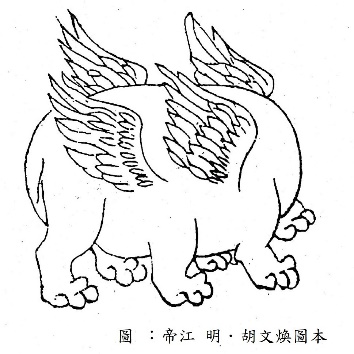 　　可知，同以「渾沌」為名的神獸或奇物，或凶惡，或天然純樸，或可以是精通歌舞……而至於其形象與性情，更不必然相同了。推而至人事各種命名活動，其實也不必太過執著於名稱，重要的是，多些理解與包容。（改寫自馬昌儀：《古本山海經圖說》，2007；帝江圖，亦出自此書）丙、2021年3月某壽司店推出促銷活動，若消費者的名字與「鮭魚」相同，就可享免費優惠。活動曝光後，掀起一波改名潮，引發「鮭魚之亂」。全台逾330位民眾改名為「鮭魚」，甚至還有民眾因為此次已是其人生改名的第3次，因而無法再改回來，掀起高度討論。　　根據內政部戶政司《姓名條例》，第9條第6款規定，每個人可因其姓名之字義不雅、音譯過長或有特殊原因，有3次改名的機會。這也是這波改名潮的法源由來。　　2022年5月立法院內政委員會審查《姓名條例》部分條文修正草案，有立委表示，有些民眾因為改名已達3次，沒辦法再改回來，提出是否有除了次數限制之外的更好作法，比如說收取比較多的行政規費，以及設定短期冷靜期等方案。該新聞被網友轉發到PTT，引起鄉民一面倒地狂酸：「怕有前科的一直改名字啊 」、「一日鮭魚終生鮭魚」、「愛當鮭魚就讓他當一輩子啊」、「都三次機會了，自己選的」……更有網友酸：「有必要為300個人改現行的法律嗎？」　　針對《姓名條例》部分條文修正草案，內政部次長花敬群表示，這不是錢的問題，認為現在限制改名3次，是因為一直改名字，可能會影響社會穩定，不該讓「姓名權」無限上綱。戶政司長林清淇則認為，仍可思考是否修法增加「猶豫期」的規定，但希望喚醒民眾「名字很神聖」的想法，並非一種兒戲、覺得好玩就去改，也不應該因為一個商業行為就修法。（改寫自網路文章）